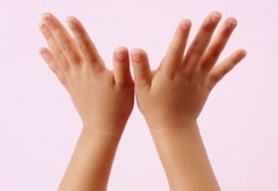 Все родители хотят, чтобы их дети развивались, обучались новому и познавали мир. Поэтому, начиная с первых недель после рождения, новоиспеченные мамы и папы начинают заниматься развитием их малыша. Массаж, детская гимнастика, игры – это необходимые этапы для того, чтобы ребенок полноценно развивался физически и духовно. Одним из самых древних и полезных способов общения с малышом является пальчиковая гимнастика, которая помимо развлечения оказывает благотворное влияние на здоровье ребенка.Пальчиковая гимнастика полезна для малышей разного возраста. С самого рождения родители могут выполнять элементарные упражнения, поглаживая и массируя пальчики своего малыша. Современные психологи отмечают, что если движения пальцев ребенка соответствуют нормам развития, то малыш не отстает и в разговорной речи. Если же не уделять этому важному моменту внимания, то у детей нередко наблюдается задержка в речевом развитии. Поэтому, начиная с шести месяцев, рекомендуется выделять 3-5 минут в день для пальчиковой гимнастики. Массирование ладошки, каждого пальчика и отдельно каждой фаланги можно выполнять под музыку или приговаривая какой-нибудь стишок. Детям следует давать катать деревянные шарики, перебирать кубики, различные пуговицы, карандаши, пряжу и многое другое. Также малышей следует учить застегивать пуговицы и различные застежки, зашнуровывать шнурки, развязывать несложные узелки.Детская пальчиковая гимнастика очень нравится малышам, поэтому выполнение упражнений часто сопровождается веселым смехом. Развитие мелкой моторики при помощи пальчиковой гимнастики проходит легко и быстро. Главное – это ежедневно выделять для упражнений с малышом время. Большинство упражнений пальчиковой гимнастики для малышей сопровождаются проговариванием известных поговорок. Перебирая и потирая пальчики ребенка можно произносить с выражением следующий стишок:Сорока-белобокаКашу варила,Деток кормила,Этому дала (загибаем мизинец)Этому дала (загибаем безымянный палец)Этому дала (загибаем средний палец)Этому дала (загибаем указательный палец)А этому не дала (тянем за большой палец)Ты дров не рубил,Воды не носил,Каши не варил! Каши не варил!А самые простые движения – это изображение при помощи пальчиков различных фигурок:«Флажок». Четыре пальца соединить вместе, большой опустить вниз. Тыльная сторона ладони обращена к себе.«Очки». Соединить в кольцо большой и указательный пальцы каждой руки. Приставить колечки друг к другу, поднести к глазам.«Бинокль». Большой палец каждой руки вместе с остальными образуют кольца. Посмотрите в «бинокль».«Зайчик». Указательный и средний пальцы разведены в стороны, остальные прижаты к ладони. Заяц шевелит ушками.«Коза». Указательный и мизинец раздвинуты в стороны, остальные пальцы прижаты к ладони. Коза бодается.Выполняя пальчиками различные упражнения, ребенок развивает мелкие движения рук. Пальцы и кисти приобретают хорошую подвижность, гибкость, исчезает скованность движений. Как правило, если движения пальцев развиты в соответствии с возрастом, то и речевое развитие ребенка в пределах возрастной нормы. Поэтому тренировка движений пальцев и кисти рук является важнейшим фактором, стимулирующим речевое развитие ребенка, способствующим улучшению артикуляционных движений, подготовки кисти руки к письму и, что не менее важно, мощным средством, повышающим работоспособность коры головного мозга, стимулирующим развитие мышления ребенка.Все движения организма и речевая моторика имеют единые механизмы, поэтому развитие тонкой моторики рук благотворно сказывается на развитии речи ребенка. Пальчиковые игры влияют на пальцевую пластику, руки становятся послушными, что помогает ребенку в выполнении мелких движений, необходимых в рисовании, а в будущем и при письме. Ученые рассматривают пальчиковые игры как соединение пальцевой пластики с выразительным речевым интонированием, создание пальчикового театра, формирование образно-ассоциативного мышления. А это значит, что пальчиковая гимнастика влияет не просто на развитие речи, но и на ее выразительность, формирование творческих способностей.Пальчиковые игры, по мнению ученых, – это отображение реальности окружающего мира - предметов, животных, людей, их деятельности, явлений природы. В ходе игры дети, повторяя движения взрослых, активизируют моторику рук. Тем самым вырабатывается ловкость, умение управлять своими движениями, концентрировать внимание на одном виде деятельности. Пальчиковые игры не только влияют на развитие речи, но прелесть их еще и в том, что они мгновенно переключают внимание малыша с капризов или нервозности на телесные ощущения – и успокаивают. Это прекрасное занятие, когда ребенка больше нечем занять (например, в дороге или в очереди). Просто прикасаетесь к пальчику и приговаривайте.Развитие пальцевой моторики положительно сказывается на становлении речи, необходимой при письме, рисовании, любой игровой и бытовой деятельности. Тренировка пальцев через определенные зоны в коре головного мозга стимулирует подвижность органов артикуляции, делая речь ребенка более четкой и правильной. Систематические занятия, требующие тонких движений пальцев, повышают работоспособность головного мозга, давая мощный толчок ребенку к познавательной и творческой активности. Регулярное повторение двигательных упражнений для пальцев способствует развитию внимания, мышления, памяти, оказывает благоприятное влияние на речь ребенка.В заключение хотелось бы отметить, что степень увлечения малыша пальчиковыми играми целиком и полностью зависит от взрослого. Поэтому с детьми младшего возраста нужно быть ласковыми и терпеливыми, а прикосновения должны быть осторожными.